BruksBruksBruksBruksBruksBruksSM:SM:SM:SM:SM:SM:AppellLägreHögreElitCertSpår:Sök:Rapport:Skydd:LydnadLydnadLydnadLydnadSM:SM:SM:SM:StartklassKlass 1Klass 2Klass 3LD startLD 1LD 2LCHRallylydnadRallylydnadRallylydnadRallylydnadSM:SM:SM:SM:NybörjareFortsättningAvanceradMästareDiplomDiplomDiplomDiplomAgilityAgilityAgilityAgilityAgilityAgilitySM:SM:SM:SM:SM:SM:Klass 1Klass 2Klass 3CertChampionHoppAgilityDiplomKristina och Doris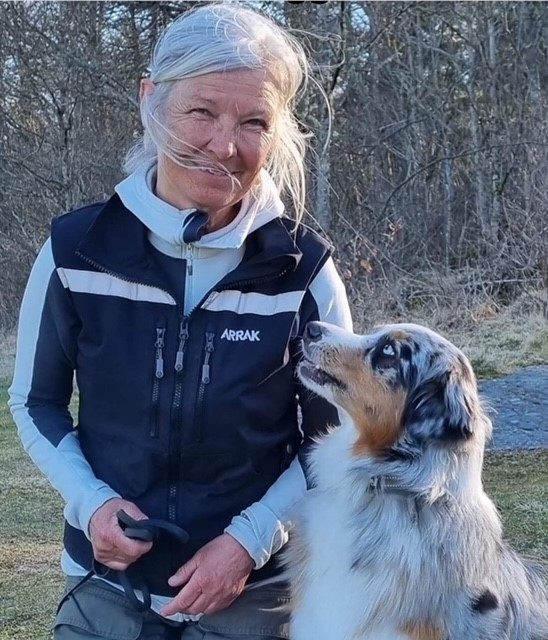 